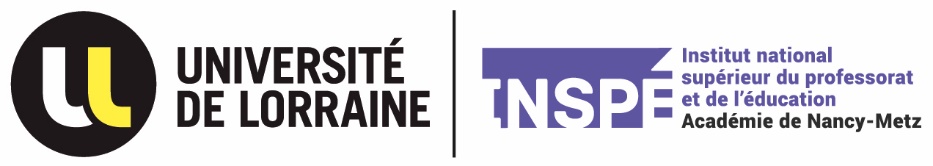 CESSION DE DROIT À L’IMAGE (sujet mineur)Autorisation à titre gracieuxJe/Nous soussigné(e)s ……………..……………………………………………………………………………………Représentant(s) légal(aux) de l’enfant …………………………………….……………………..……………………………...Participant à l’évènement (ou aux évènements) suivant/s (merci d’indiquer titre(s), lieu(x) et date) : ………………………………………………………………………………………………………….…………………………………………………………………………………………………………………………………….………………Autorise(nt)      /      N’autorise(nt) pas       (merci d’entourer votre choix)l’Université de Lorraine, établissement public à caractère scientifique, culturel et professionnel, créé sous la forme d’un Grand Établissement, sise 34 Cours Léopold à NANCY (54000)et plus particulièrement sa composante, l’Institut National Supérieur du Professorat et de l’Éducation de Lorraine (INSPÉ)dont le siège social se situe : 5 rue Paul Richard à Maxéville (54320)d’une part, à capter, fixer, reproduire et exploiter, à titre gracieux, sur tout support et tout format, l’image de mon enfant et, le cas échéant, ses propos et sa voix, dans le cadre des activités organisées par l’INSPÉ de Lorraine ou par une de ses entités, dans ses locaux ou hors-les-murs. Cette captation peut être réalisée par des salariés de l’université ou par des journalistes professionnels présents sur place. d’autre part, à diffuser les documents audiovisuels ainsi réalisés, dans un cadre strictement non commercial : Au sein de l’Université de Lorraine, lors de manifestations organisées par l’INSPÉ de Lorraine ou ses entités, sur les sites web ou réseaux sociaux officiels et dans les productions écrites de l’INSPÉ de Lorraine, du réseau national des INSPÉ, du Ministère de l’Éducation nationale, du Ministère de lʼEnseignement supérieur, de la Recherche et de lʼInnovation, et des établissements placés sous leur tutelle (rectorats, inspections d’académie, établissements d’enseignement… etc.),dans un cadre scientifique, lors de colloques ou de séminaires sur l’éducation et la formation,dans un cadre pédagogique, lors de sessions de formation d’étudiants et/ou d’enseignants,en cas de présence des médias : dans des reportages ou des articles de presse.J’ai bien noté que je serai à nouveau sollicité/e en cas de réutilisations futures de ces clichés non prévues dans le cadre de la présente autorisation. Fait àle ……………………………Signature							Pour l’Université de Lorraine,								La Directrice de l’INSPÉ de Lorraine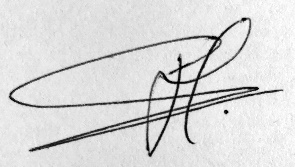 Nathalie SevillaDernière mise à jour : 11/04/2023